Intervención de la delegación de Cuba en ocasión del Examen Periódico Universal de Luxemburgo. 43º período de sesiones del Grupo de Trabajo del Examen Periódico Universal del Consejo de Derechos Humanos. Ginebra, 4 de mayo de 2023.Señor Presidente:Damos la bienvenida a la delegación de Luxemburgo y reconocemos el compromiso del país con el seguimiento y la implementación de las recomendaciones realizadas en ciclos anteriores del EPU. Recomendamos:Continuar los esfuerzos para la eliminación de la discriminación, los discursos de odio y la violencia por motivos de odio, ofreciendo a las víctimas vías y posibilidades efectivas para denunciarlos.  Materializar las acciones normativas llevadas a cabo al interior del país para garantizar la protección de los hijos nacidos fuera del matrimonio.Reconocemos el compromiso del país con los derechos humanos, la coperación internacional y el diálogo respetuoso, expresado en la actual vicepresidencia del Consejo de Derechos Humanos. Deseamos éxito a Luxemburgo en su cuarta presentación ante el EPU.Muchas gracias.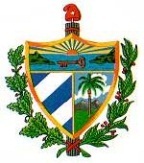 REPUBLICA DE CUBAMisión Permanente ante la Oficina de las Naciones Unidas en Ginebra y los Organismos Internacionales en Suiza